Forum des métiers / Career FairFormulaire de participation / Registration Form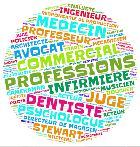 Date / Date : 		Jeudi 20 janvier 2022, de 14h00 à 17h00			Thursday, January 20th, 2022 – from 2.00 pm to 5.00 pmLieu / Place : 		Lycée Français du Caire, Site de Mearag			Lycée Français du Caire, Mearag branchMerci de confirmer votre participation en remplissant le formulaire ci-dessous. Formulaire à envoyer sur forumdesmetiers@lfcaire.net avant le 15 décembre 2021.Please confirm your participation by filling in the application below. Confirmation by email at the following address: forumdesmetiers@lfcaire.net before the 15th of December 2021.Civilité / CivilityM./Mr.          Mme/MrsPrénom / First nameNom de famille / Family nameFonction / Position Nom de la compagnie / Company name  Téléphone portable / Mobile number  Courriel / Email  